BACCALAURÉAT PROFESSIONNELMAINTENANCE DES VÉHICULESOption A : VOITURES PARTICULIÈRESSESSION 2022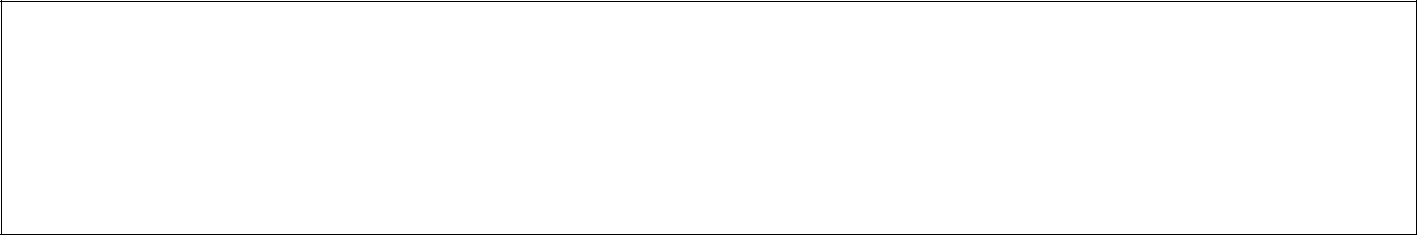 ÉPREUVE E2ANALYSE PRÉPARATOIRE À UNE INTERVENTIONDurée : 3 heures	Coefficient : 3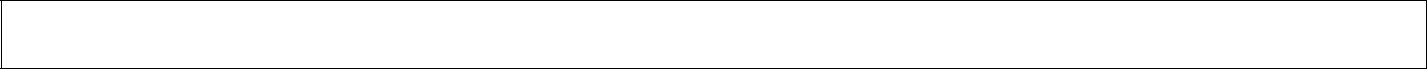 DOSSIER RÉPONSES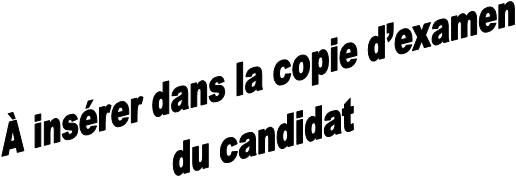 1ère partie : Prendre en charge le véhiculeRéponse n°1 :Réponse n°3 :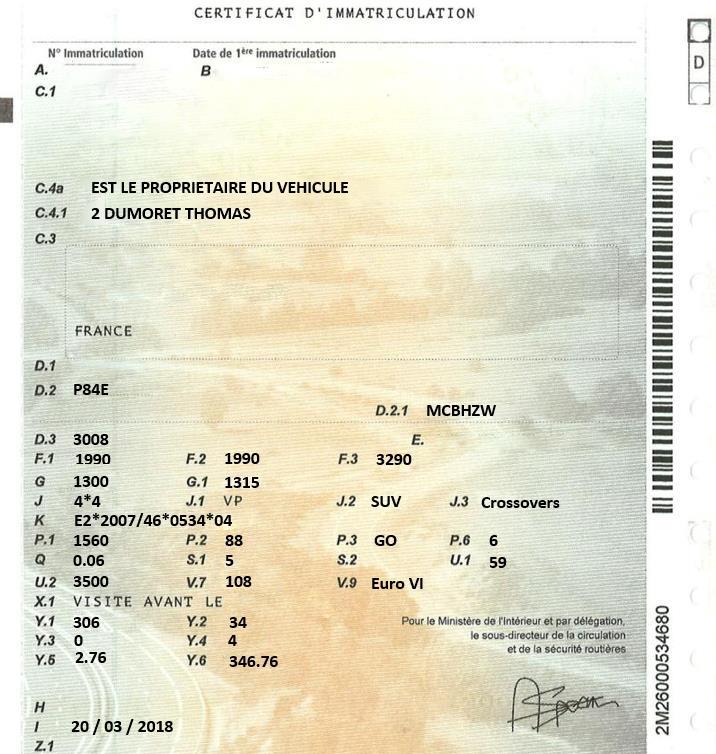 2ème partie : Préparer le diagnostic du systèmeRéponse n°10 :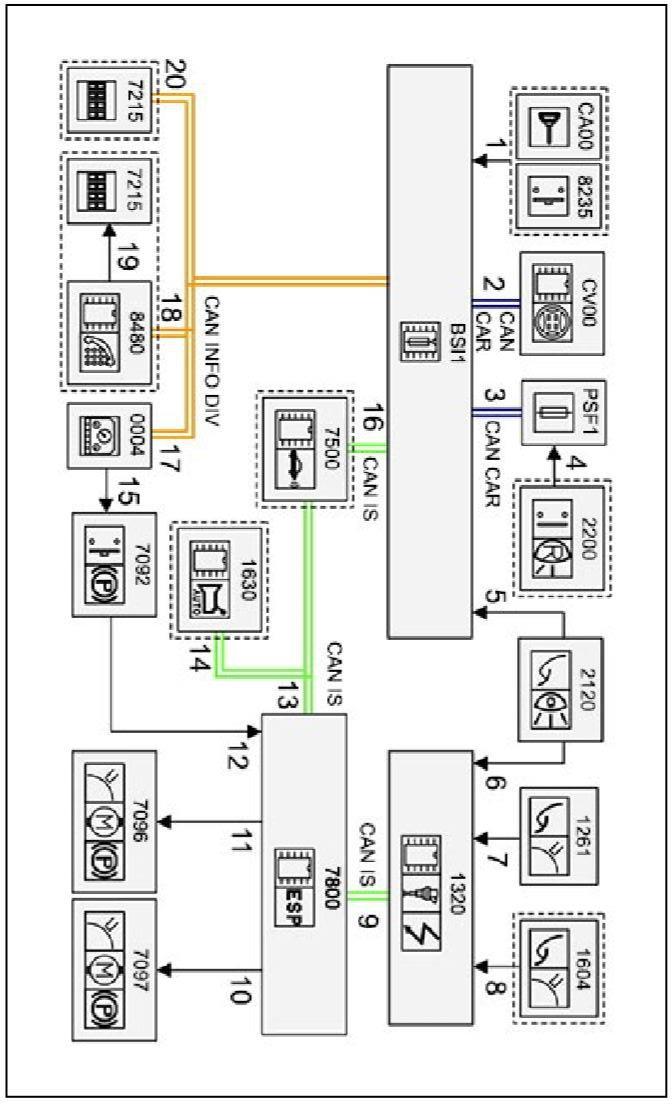 Réponse n°11 :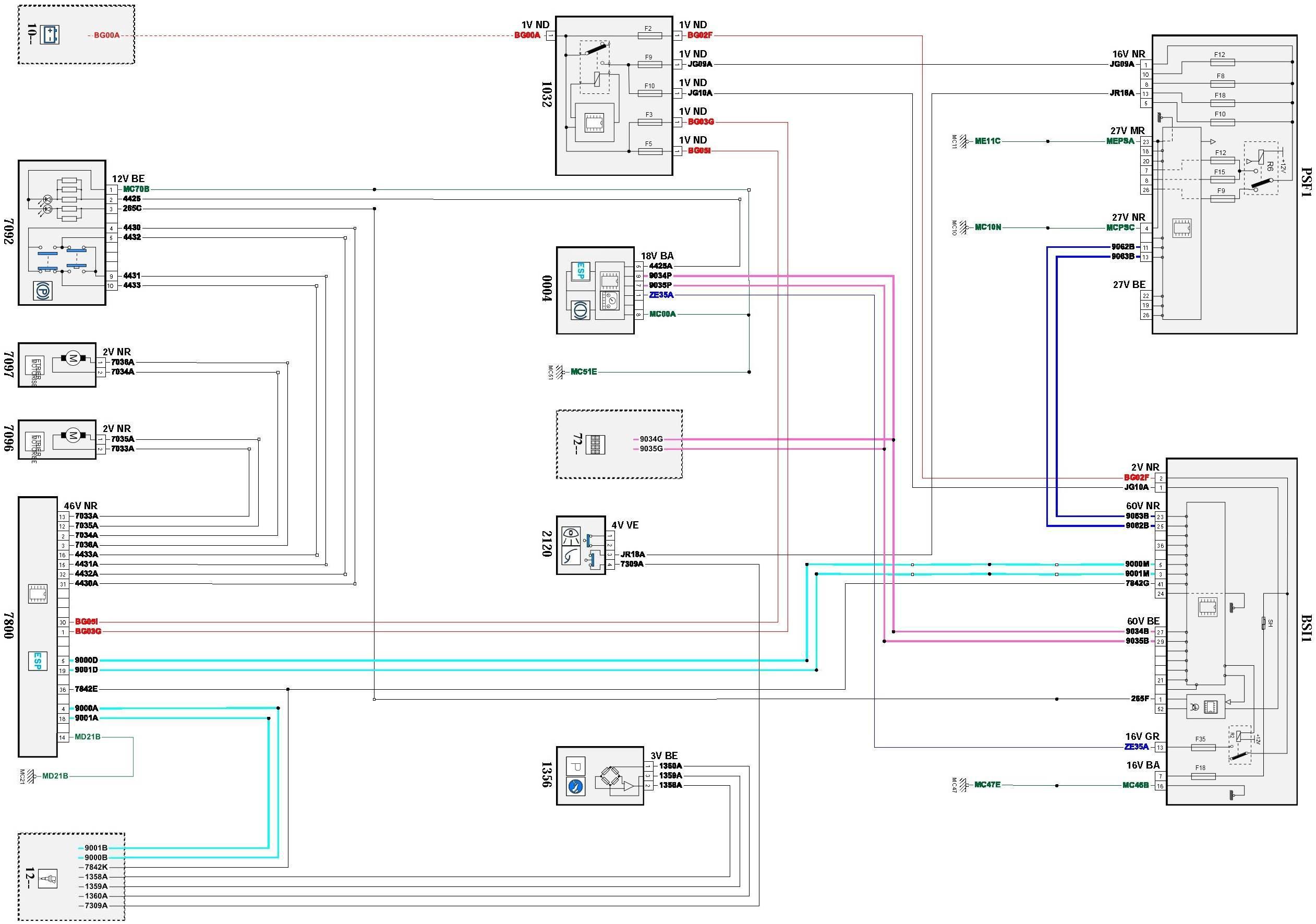 Réponse n°12 :Réponse n°14 :3ème partie : Préparer les opérations de maintenanceRéponse n°17 :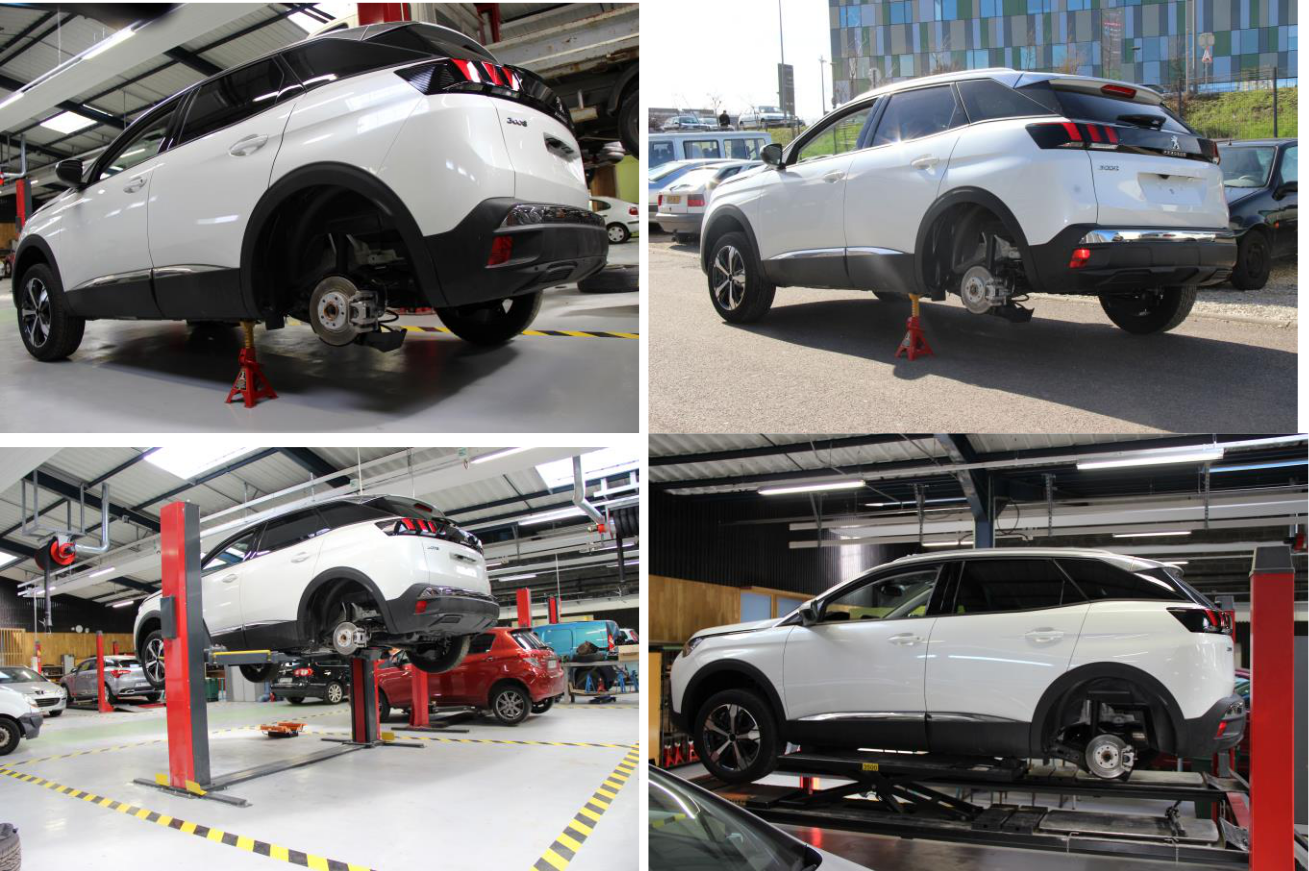 Réponse n°22 :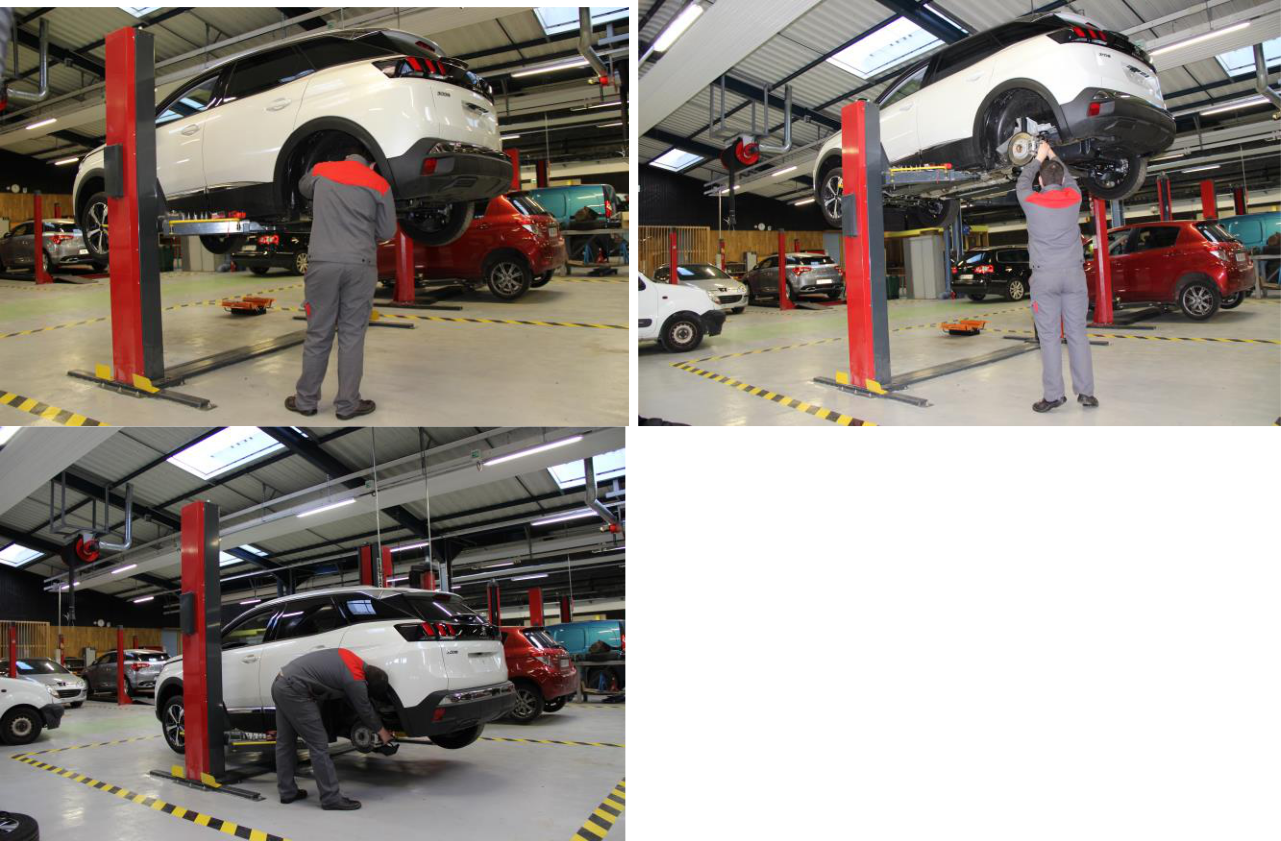 Réponse n°25 :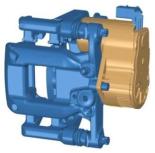 Réponse n°27:Bon de commande pièce de rechangeDésignationRéférenceQuantitéBaccalauréat professionnel MAINTENANCE DES VÉHICULESBaccalauréat professionnel MAINTENANCE DES VÉHICULESOption A : VPOption A : VPE2 - Analyse préparatoire à une interventionE2 - Analyse préparatoire à une interventionDossier réponsesDossier réponsesSession 20222206-MV VP T 1Durée : 3 heuresCoefficient : 3Coefficient : 3DR 1/8MarqueModèleNuméro de sérieNuméro de sérieDate de 1ère mise en circulationMarqueModèleNuméro de sérieNuméro de sérieDate de 1ère mise en circulationImmatriculationEnergieKilométrageTransmissionDate et heure d’entrée à l’atelierBaccalauréat professionnel MAINTENANCE DES VÉHICULESBaccalauréat professionnel MAINTENANCE DES VÉHICULESOption A : VPOption A : VPE2 - Analyse préparatoire à une interventionE2 - Analyse préparatoire à une interventionDossier réponsesDossier réponsesSession 20222206-MV VP T 1Durée : 3 heuresCoefficient : 3Coefficient : 3DR 2/8Baccalauréat professionnel MAINTENANCE DES VÉHICULESBaccalauréat professionnel MAINTENANCE DES VÉHICULESOption A : VPOption A : VPE2 - Analyse préparatoire à une interventionE2 - Analyse préparatoire à une interventionDossier réponsesDossier réponsesSession 20222206-MV VP T 1Durée : 3 heuresCoefficient : 3Coefficient : 3DR 3/8Baccalauréat professionnel MAINTENANCE DES VÉHICULESBaccalauréat professionnel MAINTENANCE DES VÉHICULESOption A : VPOption A : VPE2 - Analyse préparatoire à une interventionE2 - Analyse préparatoire à une interventionDossier réponsesDossier réponsesSession 20222206-MV VP T 1Durée : 3 heuresCoefficient : 3Coefficient : 3DR 4/8Baccalauréat professionnel MAINTENANCE DES VÉHICULESBaccalauréat professionnel MAINTENANCE DES VÉHICULESOption A : VPOption A : VPE2 - Analyse préparatoire à une interventionE2 - Analyse préparatoire à une interventionDossier réponsesDossier réponsesSession 20222206-MV VP T 1Durée : 3 heuresCoefficient : 3Coefficient : 3DR 5/8Baccalauréat professionnel MAINTENANCE DES VÉHICULESBaccalauréat professionnel MAINTENANCE DES VÉHICULESOption A : VPOption A : VPE2 - Analyse préparatoire à une interventionE2 - Analyse préparatoire à une interventionDossier réponsesDossier réponsesSession 20222206-MV VP T 1Durée : 3 heuresCoefficient : 3Coefficient : 3DR 6/8Baccalauréat professionnel MAINTENANCE DES VÉHICULESBaccalauréat professionnel MAINTENANCE DES VÉHICULESOption A : VPOption A : VPE2 - Analyse préparatoire à une interventionE2 - Analyse préparatoire à une interventionDossier réponsesDossier réponsesSession 20222206-MV VP T 1Durée : 3 heuresCoefficient : 3Coefficient : 3DR 7/8Baccalauréat professionnel MAINTENANCE DES VÉHICULESBaccalauréat professionnel MAINTENANCE DES VÉHICULESOption A : VPOption A : VPE2 - Analyse préparatoire à une interventionE2 - Analyse préparatoire à une interventionDossier réponsesDossier réponsesSession 20222206-MV VP T 1Durée : 3 heuresCoefficient : 3Coefficient : 3DR 8/8